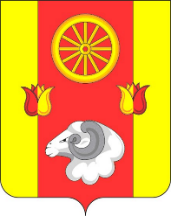 АдминистрацияРемонтненского сельского поселения ПОСТАНОВЛЕНИЕ29.12.2023                                            с. Ремонтное                                             № 217                                              В соответствии с Бюджетным Кодексом Российской ФедерацииПОСТАНОВЛЯЮ:	1. Утвердить перечень главных распорядителей средств бюджета Ремонтненского сельского поселения Ремонтненского района на 2024 год согласно приложения № 1.2. Утвердить перечень получателей средств бюджета Ремонтненского сельского поселения Ремонтненского района на 2024 год согласно приложения № 2.3. Данное постановление вступает в силу со дня его подписания.4. Контроль за исполнением настоящего постановления оставляю за собой.			Глава АдминистрацииРемонтненского сельского поселения                                       А.Я. Яковенко                                                                                                         Приложение № 1к Постановлению Администрации Ремонтненскогосельского поселения от 29.12.2023№ 217Перечень главных распорядителей средств бюджета Ремонтненскогосельского поселения Ремонтненского района на 2024 год                                    Приложение № 2к Постановлению Администрации Ремонтненскогосельского поселения от 29.12.2023 № 217Перечень получателей средств бюджета Ремонтненского сельскогопоселения Ремонтненского района на 2022 годОб утверждении перечня главных распорядителей и получателей средств бюджета Ремонтненского сельского поселения Ремонтненского района на 2024 год № п/пАдминист-раторНаименование организации1951Администрация Ремонтненского сельского поселения Ремонтненского района Ростовской области№ п/пАдминист-раторНаименование организации1951Администрация Ремонтненского сельского поселения Ремонтненского района Ростовской области